Inscriptions au caté 2019 Notre Dame des CampagnesCampagne les Hesdin : presbytère Samedi 7 septembre 9h30/11h30Notre Dame des ValléesAubin st Vaast salle des associationsLundi 2 septembre 16h30/18h00Aix en Issart salle des fêtesJeudi 5 septembre 16h30/ 18h00Brimeux : mairieVendredi 6 septembre 17h00/18h00Beaurainville : AumônerieSamedi 7 septembre 9h30/11h30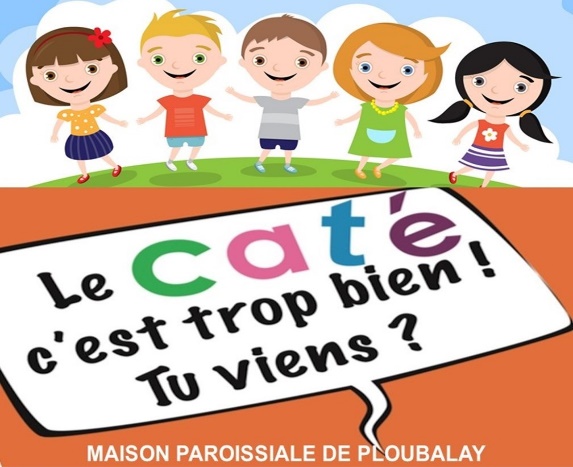 